NATIONAL ASSEMBLYQUESTION FOR WRITTEN REPLY QUESTION NO.: 3827			 				3827. Mr. M R Bara (DA) to ask the Minister of Communications: (a) What number of copies of annual reports did (i) her department and (ii) each entity reporting to her produce in the (aa) 2015-16 and (bb) 2016-17 financial years, (b) at what cost and (c) to whom were the annual reports circulated in each case?      NW4329E REPLYDEPARTMENT OF COMMUNICATIONSBRAND SOUTH AFRICA (BSA)FILM AND PUBLICATION BOARD (FPB)INDEPENDENT COMMUNICATIONS AUTHORITY OF SOUTH AFRICA (ICASA)MEDIA DIVERSITY AND DEVELOPMENT AGENCY (MDDA)SOUTH AFRICAN BROADCASTNG CORPORATION________________________________Ms  Mmamoloko Kubayi-Ngubane MP,MinisterDate: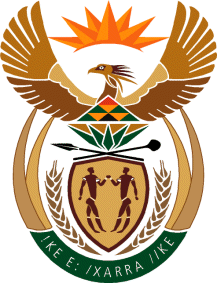 MINISTRY OF COMMUNICATIONS
REPUBLIC OF SOUTH AFRICAPrivate Bag X 745, Pretoria, 0001, Tel: +27 12 473 0164   Fax: +27 12 473 0585Tshedimosetso House,1035 Francis Baard Street, Tshedimosetso House, Pretoria, 1000Financial Year Number Of Copies PrintedCostsAnnual Reports Distributed To ParliamentCirculated to DoC officialCirculated to SOE’s and Other StakeholdersRemaining Copies2015/16100R57 0678,96602317 were distributed to other stakeholders2016/17100R94 821,57601129 were distributed to other stakeholdersFinancial Year Number Of Copies PrintedCostsAnnual Reports Distributed To ParliamentCirculated to the stakeholders2015/16500R300,126.0060 copiesThe rest of the copies were sent to Brand SA stakeholders and uploaded to the system.2016/17500R345,626.0060 copies The rest of the copies were sent to Brand SA stakeholders and uploaded to the system.Financial Year Number Of Copies PrintedCostsAnnual Reports Distributed To ParliamentCirculated to the stakeholders2015/16400R329,117.4360The rest of the copies were distributed to stakeholders, Parliament, Treasury, Auditor General, GCIS, Department of Communications, FPB Council Members, FPB Executives and Management, FPB Regional Offices and FPB stakeholder engagements sessions2016/17400R305,322.6760 The rest of the copies were distributed to stakeholders, Parliament, Treasury, Auditor General, GCIS, Department of Communications, FPB Council Members, FPB Executives and Management, FPB Regional Offices and FPB stakeholder engagements sessionsFinancial Year Number Of Copies PrintedCostsAnnual Reports Distributed To ParliamentCirculated to the stakeholders2015/16150R131,446.5060Remaining 90 were circulated to stakeholders2016/17150R60,958.1960Remaining 90 were circulated to stakeholdersFinancial Year Number Of Copies PrintedCostsAnnual Reports Distributed To ParliamentCirculated to the stakeholders2015/161000R302,632.3060The rest of the copies were sent to various stakeholders, Executive Authority, Funders and community media beneficiaries.2016/171000R300,012.0060The rest of the copies were sent to various stakeholders, Executive Authority, Funders and community media beneficiaries.Financial Year Number Of Copies PrintedCostsAnnual Reports Distributed To ParliamentCirculated to the stakeholders2015/161500 litho copies100 Digital10 CDsR195,070.00R20,640.0060 The rest of the copies has distributed to parliament, National Treasury, DOC. SABC provincial offices, SABC Board, management and staff members.2016/171500 litho copies100 Digital10 CDsR207,700.0018,720.0060  The rest of the copies has distributed to parliament, National Treasury, DOC. SABC provincial offices, SABC Board, management and staff members.